Purpose:  In addition to point source discharges, the National Pollutant Discharge Elimination System (NPDES)/State Disposal System (SDS) Permit Program regulates industrial stormwater (ISW) discharges to surface waters and land. This application applies to municipal and privately owned facilities, which have Narrative Activities or a Primary Standard Industrial Classification (SIC) code listed in the Individual Industrial Stormwater Multi-Sector Permit Application Instructions and is requesting to incorporate their ISW permit requirements into their individual NPDES/SDS Permit. Please refer to the Individual Industrial Stormwater Multi-Sector Permit Application Instructions on the Minnesota Pollution Control Agency (MPCA) website at http://www.pca.state.mn.us/enzq915.Facilities that qualify for the No Exposure (NE) Exclusion must certify through the Industrial Stormwater e-Services. NE will no longer be included in wastewater NPDES/SDS permits. Additional information regarding NE certification qualification can be found on the MPCA website: https://www.pca.state.mn.us/water/industrial-stormwater. Instructions:  Complete the application by typing or printing in black ink. Attach additional sheets as necessary. Review the attachment and ensure all requested items are submitted with this attachment. Please make a copy for your records. Refer to the Transmittal Form for mailing instructions. For more information, please contact the Minnesota Pollution Control Agency at: In Metro Area: 651-296-6300 or Outside Metro Area: 800-657-3864.Do you currently have coverage under the Industrial Stormwater (ISW) Multi-Sector General Permit or have certified for NE?Would you like to terminate your coverage under the Industrial Stormwater Multi-Sector General Permit and incorporate your permit requirements into your individual NPDES/SDS permit?     Yes     NoIf no, stop here. You are responsible for maintaining compliance with the requirements of the Industrial Stormwater Multi-Sector General Permit.If you would like ISW Sector Coverage in your Wastewater Permit select all applicable Narrative Activities from the list below. If none are applicable, skip to 3.(See ‘Determine your Primary SIC code’ guidance located at https://www.pca.state.mn.us/water/step-1-applicability-do-you-need-permit.)If your primary SIC code or Narrative Activity is not listed within the instructions, Stop here.
An application is not required; keep this document for your records.5.	List up to five additional authorized SIC codes from the instructions, if applicable:If you listed SIC codes 2869, 4512, 4513, 4522, or 4581 in 3 or 4, list the corresponding subsector:  
(Examples: 2869-C7 or 4581-S2)What is the acreage of your Industrial Activities?Briefly describe the industrial activities performed at this facility:9.	Do industrial stormwater discharges flow from the facility to a regulated small municipal separate storm sewer system (MS4)?(Ex: St. Paul Municipal Stormwater)10.	List all surface waters that receive your industrial stormwater discharge.Indicate below the name of surface water(s) and type of surface water (fen, ditch, lake, pond, river, stream, trout stream, or wetland) that receive your industrial stormwater discharges. If you are unsure of your receiving waters, the following MPCA website may be useful: https://arcg.is/1Cy8K40. Once you have found your location select the Hydro-NHD button in the upper right hand corner.11.	Monitoring location information.List all Benchmark and Effluent Monitoring Locations. A minimum of one monitoring location is required. These monitoring locations apply to sheltered product/activity/waste storage areas as well. The MPCA’s Public Land Survey System Grid for Permit Applications may be useful in completing the below table: See instructions for clarification. Attach additional sheets as necessary.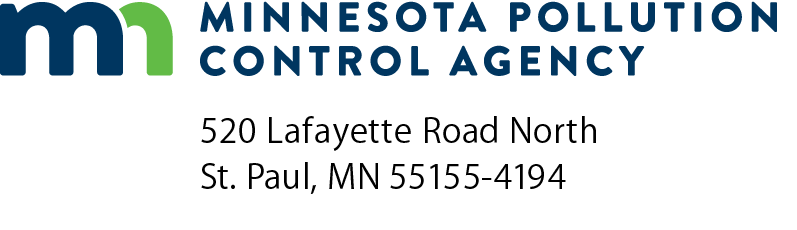 Individual Industrial Stormwater Multi-Sector NPDES/SDS Permit ApplicationNPDES/SDS Wastewater permit programDoc Type:  Permit ApplicationPermittee name:NPDES/SDS permit number:MN       Yes     NoIf yes, please provide your permit ID:MNR     If no, skip to question 2.SubsectorSubsector descriptionCheck if applicableA4Timber products:  discharges from wet decking storage areasC1Runoff from phosphate fertilizer manufacturing facilities that comes into contact with any raw materials, finished product, by-products, or waste productsD1Runoff from asphalt paving and roofing material areasD2Discharges from production of asphalt emulsions areasE2Runoff from concrete and gypsum product manufacturing areasE3Cement manufacturing facility, material storage runoffJ1Runoff from sand and gravel mining areasJ2Runoff from dimension, crushed stone, and nonmetallic mineral mining areasJ4Mine dewatering discharges at construction:  sand and gravel, or industrial sand mining facilitiesK1Hazardous waste treatment/storage/disposal facility for discharges not subject to effluent limitations in 40 CFR pt. 445, subp. AK2Hazardous waste treatment/storage/disposal facility for discharges subject to effluent limitations in 40 CFR pt. 445, subp. AL1Municipal solid waste landfill areas closed in accordance with 40 CFR 258.60 L2Open or closed non-hazardous waste landfill and land application site not discharging to surface water L3Landfill that discharges to surface waters stormwater that has directly contacted solid waste O1Coal fired and oil fired steam electric generating facility O2Nuclear, natural gas fired, and any other fuel source used for steam electric generationO3Runoff from coal storage piles at steam electric generating facility T1Treatment works with design flow of one million gallons per day or more or are required to have an approved pretreatment program under 40 CFR pt. 403What is your facility’s primary SIC code?Round to one decimal place (ex: 10.4): Yes    No   If Yes, name of regulated MS4 Owner:Name of surface waterType of surface waterEx:  St. Croix RiverEx: RiverEx: Unnamed DitchEx. Ditch#Describe the location of the monitoring location LatitudeLongitudeList Subsector of Narrative Activities and/or SIC Codes for monitoring locationEx: NW corner of facility, near roadEx:  44. 956497Ex: -93. 084619Ex: SIC 3111Ex:  44. 956497Ex: -93. 084619Ex: O2123456